КАК НА ДУБЕРусская народная песняОбр. Ю.Славнитского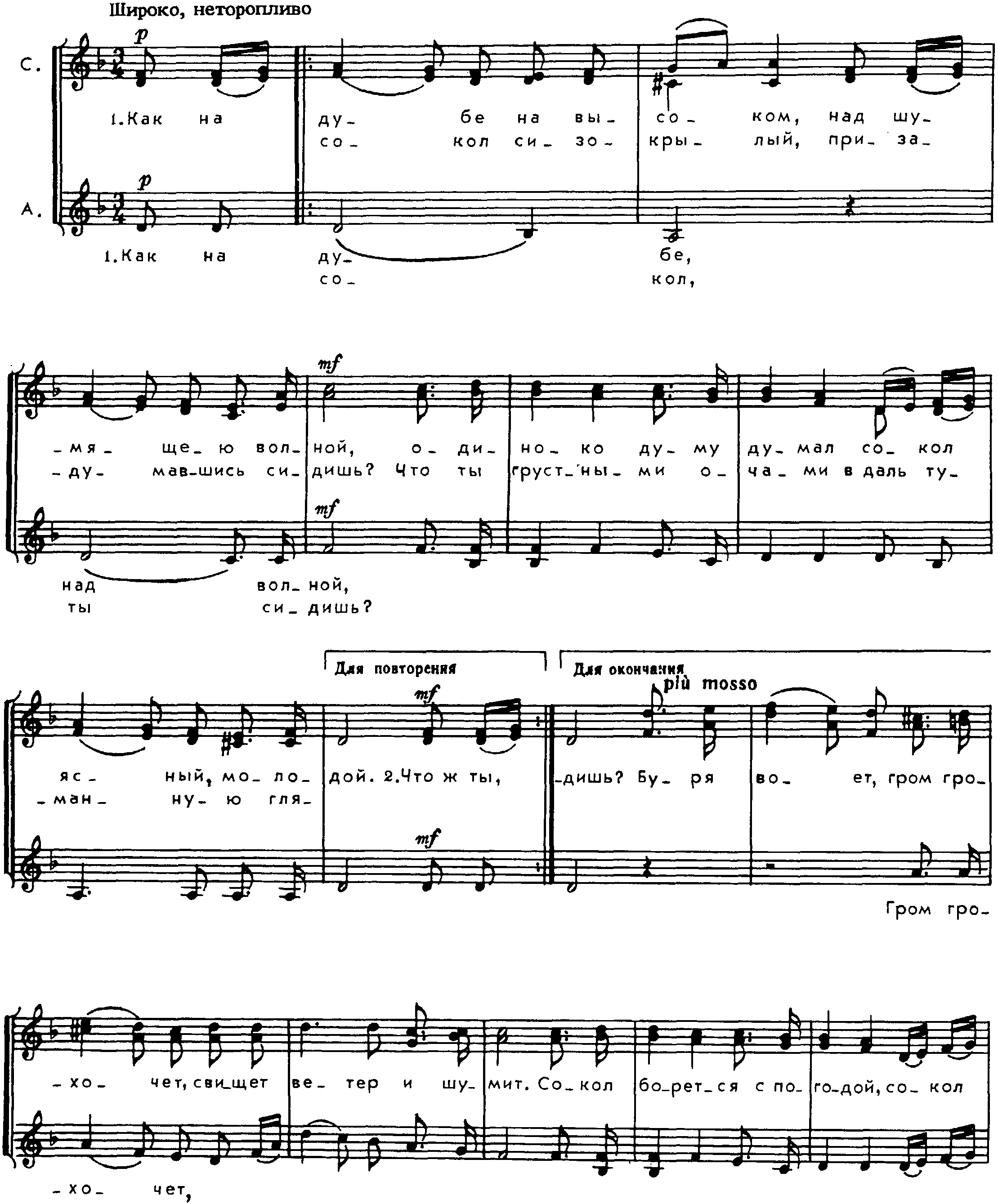 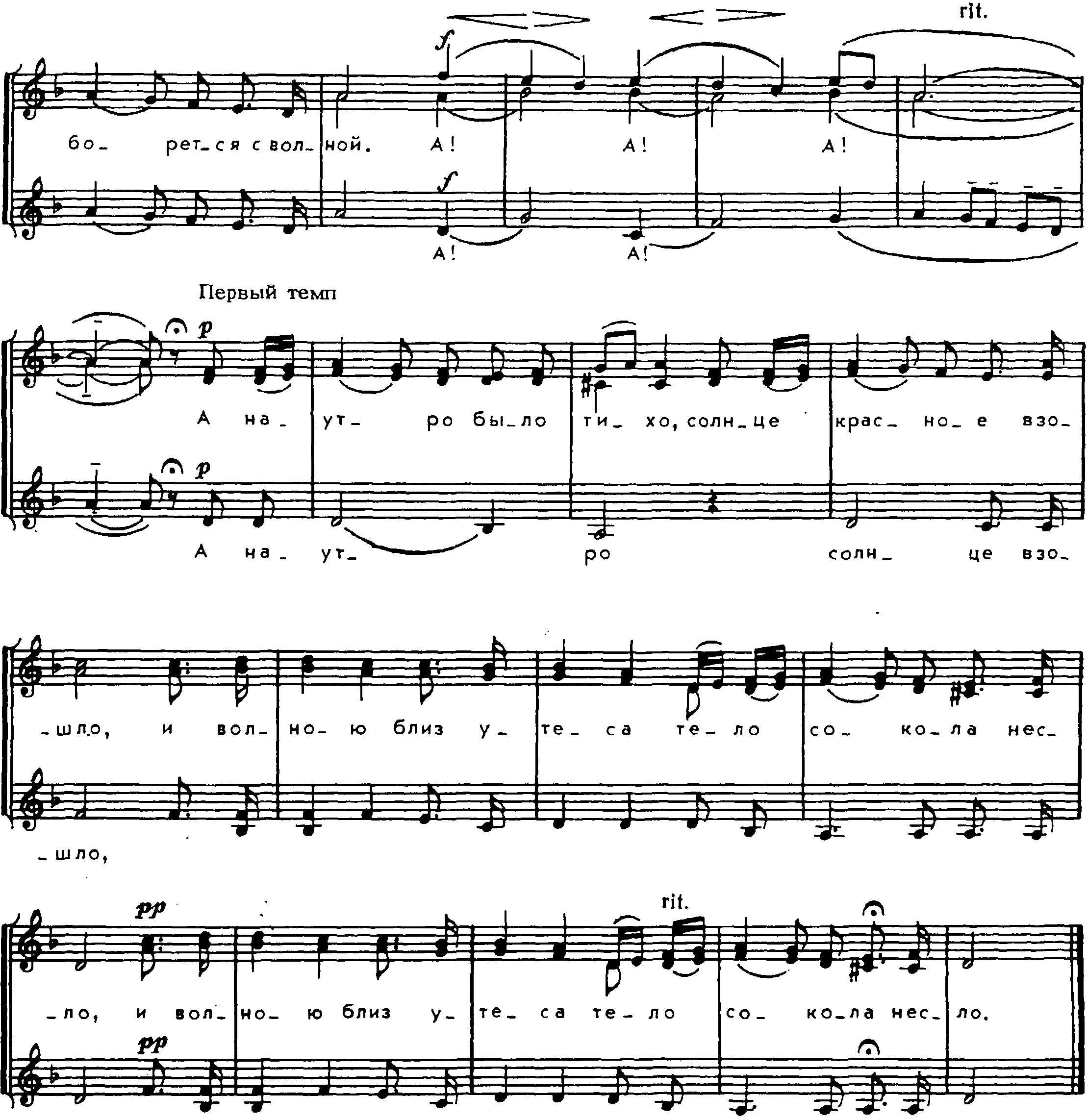 